Задание: Создать «Рабочее место оператора (ввод данных по М/О)»  конфигурации «БИТ:CRM3.0 для БП» + «БИТ: Управление медицинским центром»Исходные данные:БИТ: Управление медицинским центром (добавлен функционал БИТ:CRM 3.0 для БП) – не типовая. Далее по тексту УМЦ.Предоставлено (при необходимости - предоставлю доп. материалы ):Инструкции связанные с работой оператора медицинского центра:- Схема прохождения медосмотра (профосмотра) для Юридических Лиц- БИТ:CRM 3 - Инструкция пользователя- БИТ: Управление медицинским центром - Инструкция пользователя - Работа с лабораторными исследованиямиСкачивать (архив «Инструкции») тут https://yadi.sk/d/pA76Bub93TSEJb Файл UMC с CRM 06_03_2018.cf Скачивать тут https://yadi.sk/d/sj8K8xY03TSL5c Файл UMC с CRM ДЕМО.dt запускать под «Управляющий c CRM (полные права)»Скачивать тут https://yadi.sk/d/63fINsQJ3TSmzA Необходимо Создать «Рабочее место оператора»:Что такое «Рабочее место оператора». Подобные «Рабочие места» есть, практически, во всех конфигурациях. Например «Рабочее место кассира», «Рабочее место менеджера», «Рабочее место по продажам». Оно позволяет вводить различные данные, относящиеся к совершенно разным разделам учета (регистратура, прием врача, лаборатории, контактные данные клиента, печать документов и т.д.) из одного места (окна). Разрабатываемое  «Рабочее место оператора» должно значительно  сократить количество «нажатий кнопок». Как следствие, должно уменьшиться время ввода информации по «Сотруднику проходящему м/о» (физическое лицо, пришедшее на осмотр от любой организации). В свою очередь данная «форма» повысит производительность труда.Выглядит это ПРИМЕРНО так…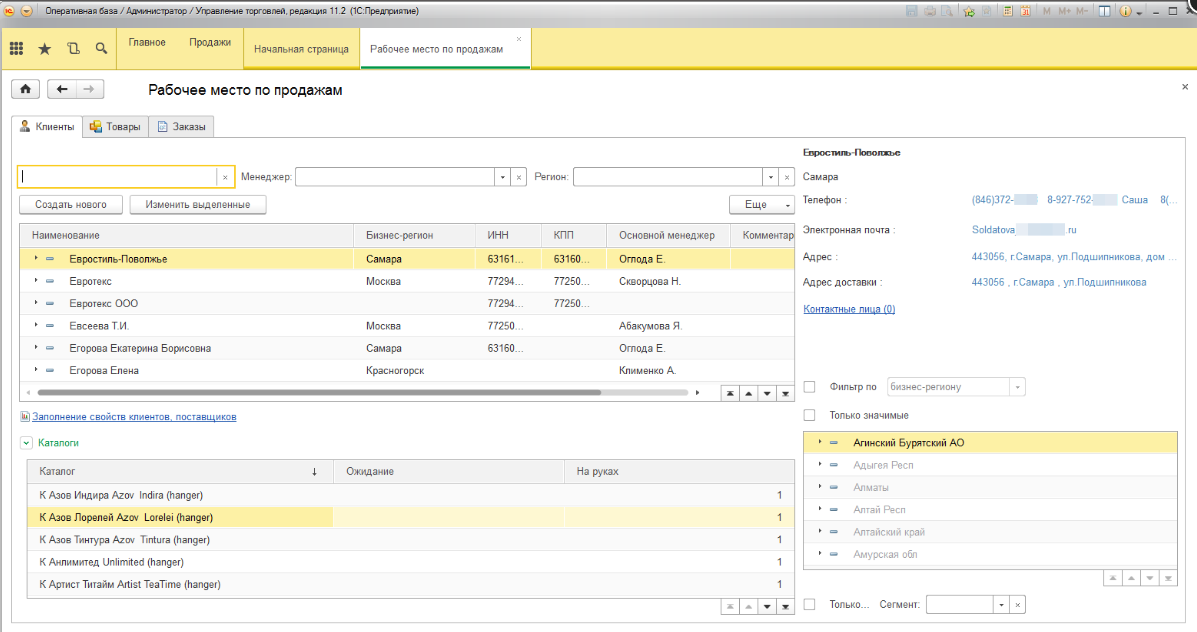 Рисунок № 1Или так….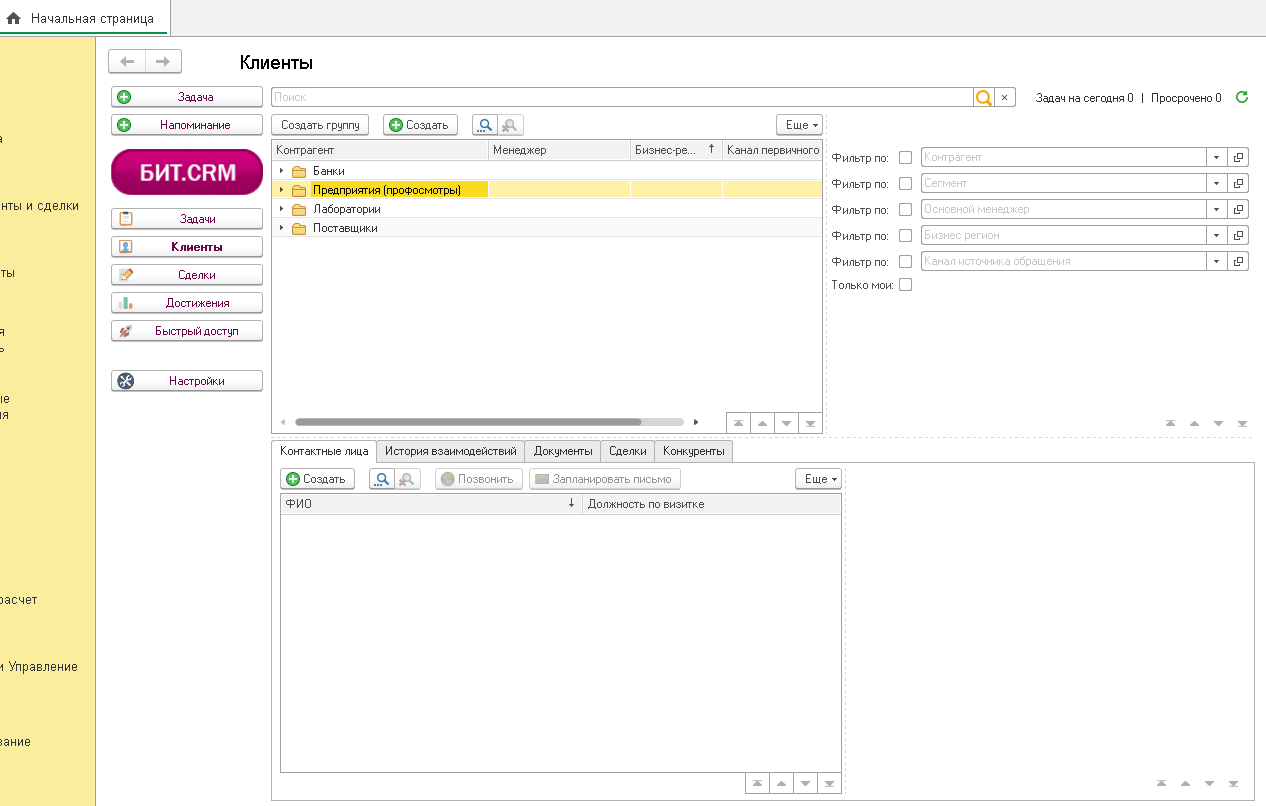 Рисунок № 2Порядок проведения медицинского осмотра по приказу №302 от 12.04.2011 г., приложение № 3.*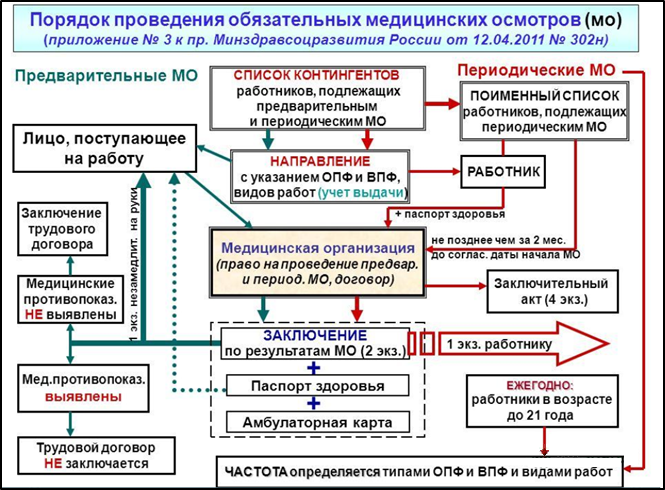 Рисунок № 3Описание процесса прохождения медицинского осмотра, который существует программе «БИТ:CRM3.0 для БП» + «БИТ: Управление медицинским центром».3.1 Менеджерский отдел:- Заключение договора с контрагентом. Печать необходимых документов;- Получение списков на прохождение м/о от контрагента;- Занесение сотрудников контрагента в программу 1С;- Формирование «Программы Обслуживания» в 1С;- Согласование стоимости прохождения м/о;- Подготовка договорных документов для контрагента ( приложения к договору, счет, смета м/о, медицинская карта сотрудника контрагента и т.п.). Печать документов м/о;3.2 Медицинские работники организации (регистратура, врачи, лаборатория и т.д.):- Регистратура фиксирует приход в поликлинику физического лица на прохождение м/о;- Выдает необходимые документы на прохождение м/о; (Раздел – «Регистратура»)- Физическое лицо проходит врачей.- Врач записывает данные осмотра в медицинскую карту (бумажный носитель);- Врач  (или за него Информационный отдел) создает в программе документы первичный «Прием» (Раздел – «Прохождение медосмотра», «Регистратура»);- Врач  (или за него Информационный отдел) создает в программе документы «Прием – лабораторные исследования» (Раздел – «Лабораторные исследования»;- Информационный отдел распечатывает необходимые документы (заключительный акт, паспорт здоровья и т.п.).Рисунок № 4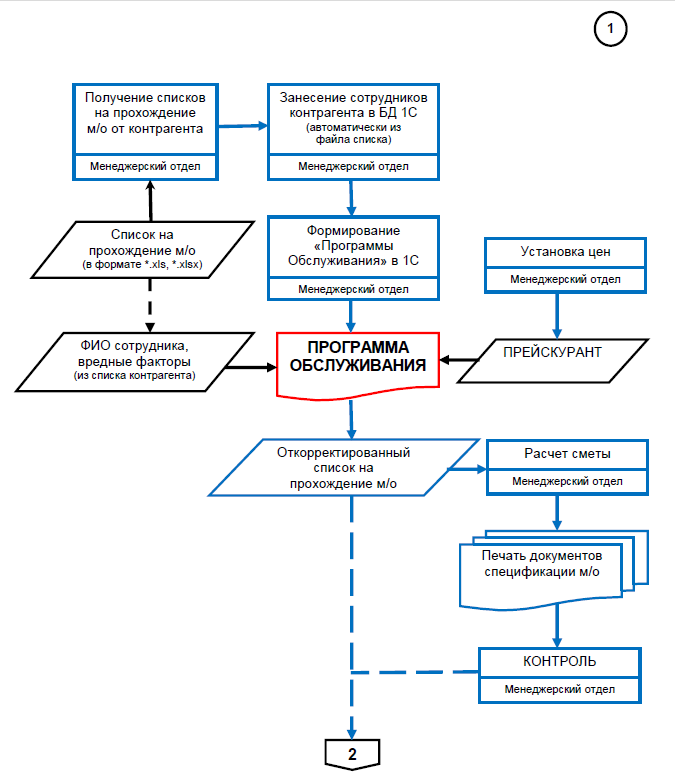 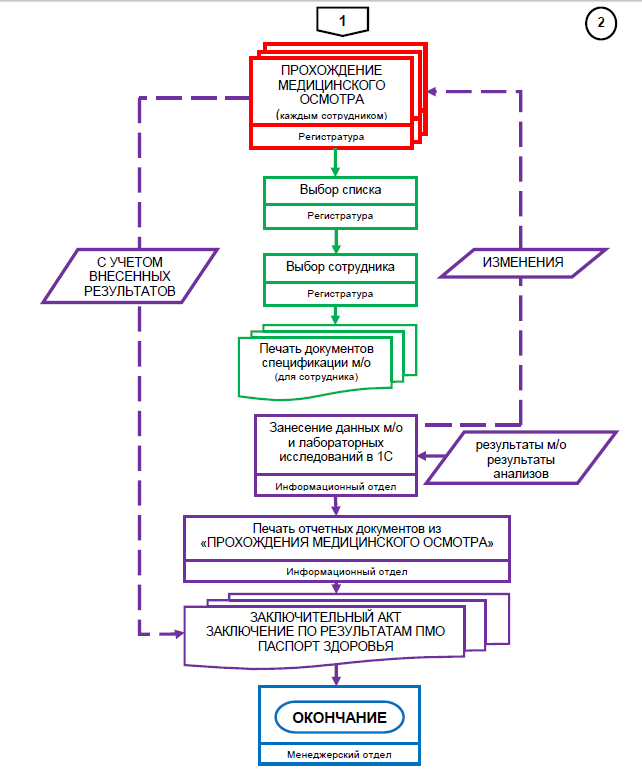 Рисунок № 5Описание проблемы, которую должно решить «Рабочее место оператора»В организации практически все данные о прохождении медицинского осмотра,  описанные в пункте 3.2 (и рисунок № 5), производят сотрудники «Информационного отдела». Для ускорения ввода данных необходимо создать «Рабочего места оператора». Из формы «Рабочее места оператора» можно совершать действия описанные в пункте 3.2 (и рисунок № 5) .Примерный вид «Рабочего места оператора»:- 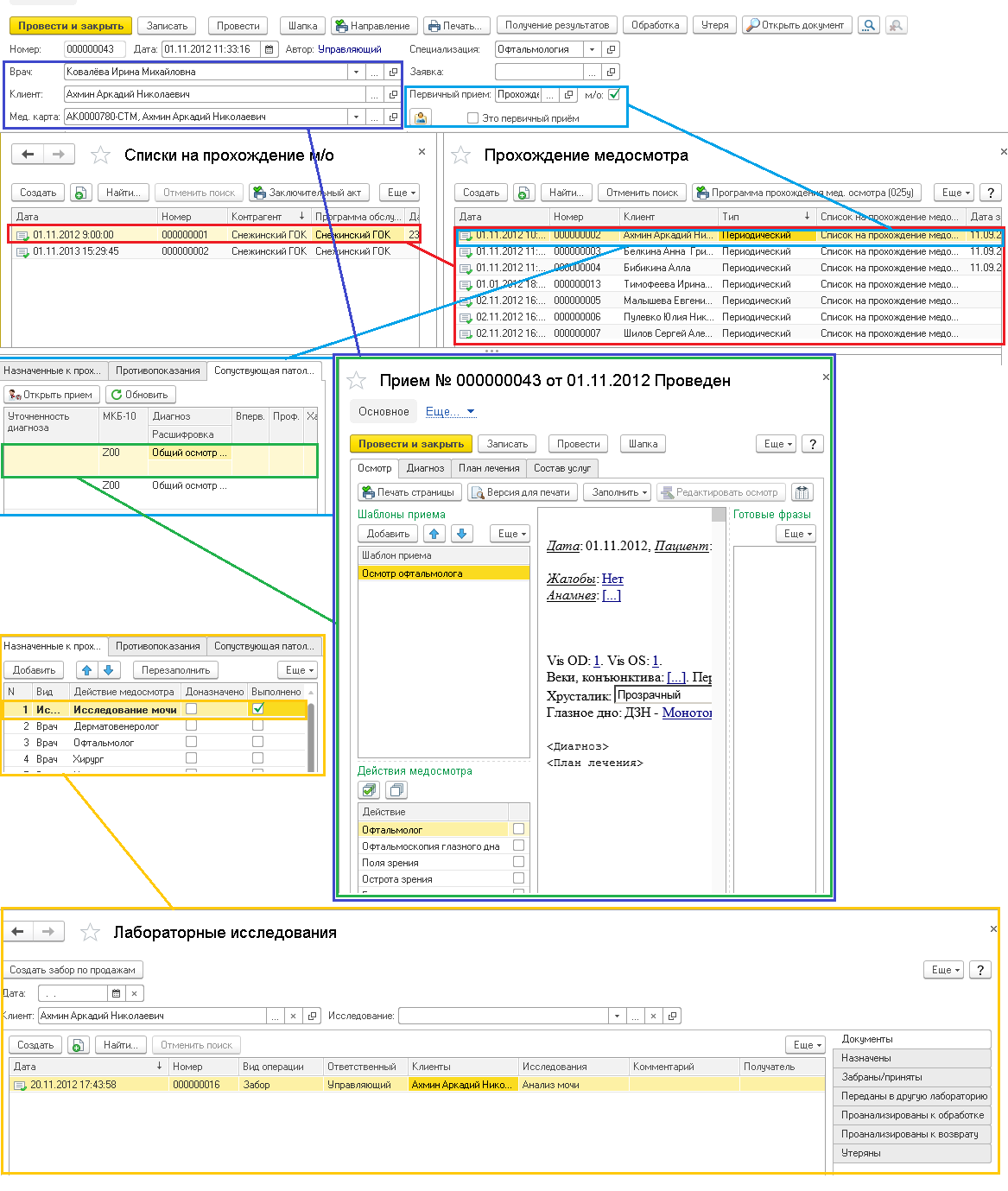 * Блок-схема бизнес-процесса взята с сайта http://www.myshared.ru/slide/942993/ . Автор Антонина Дорохова